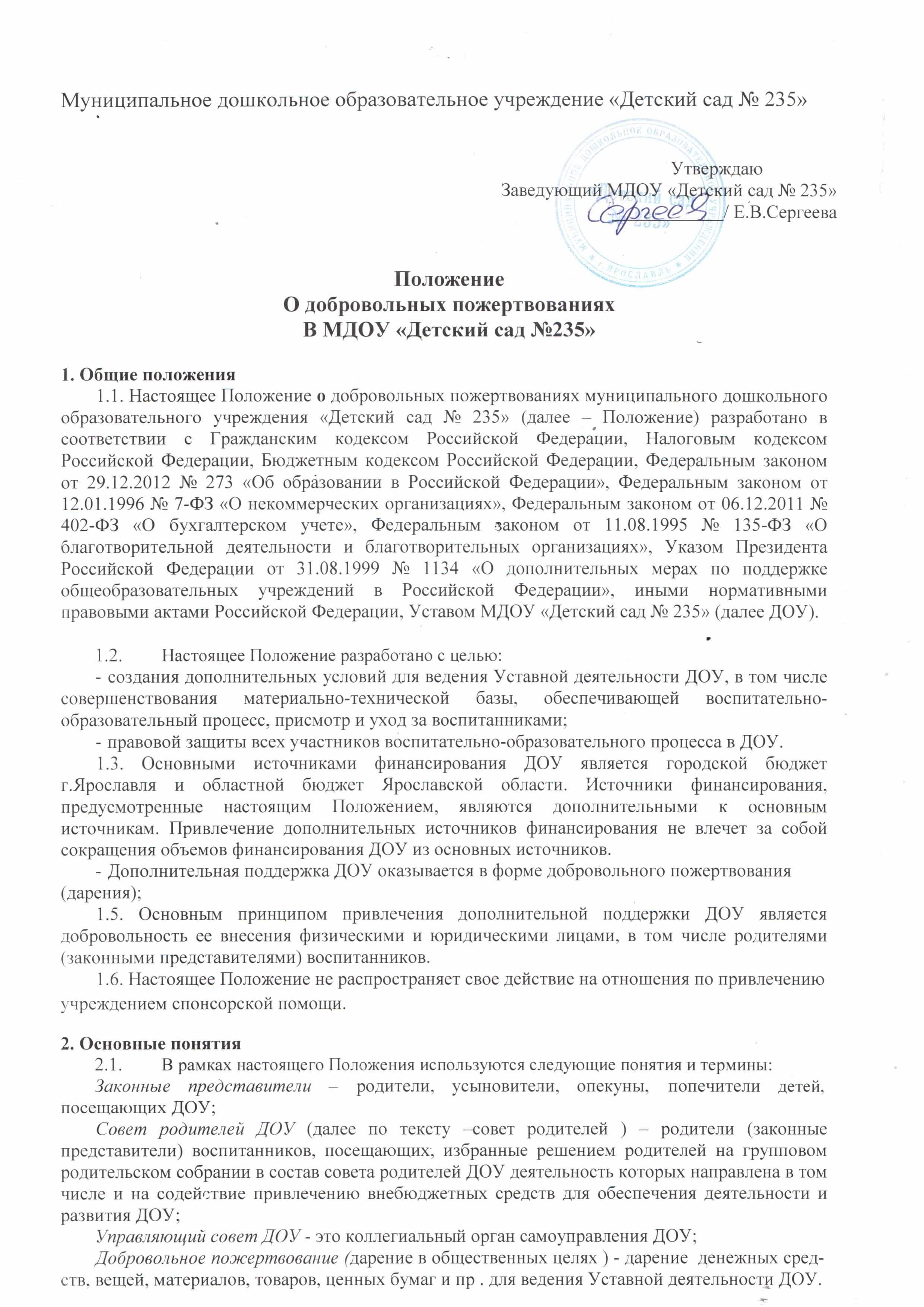 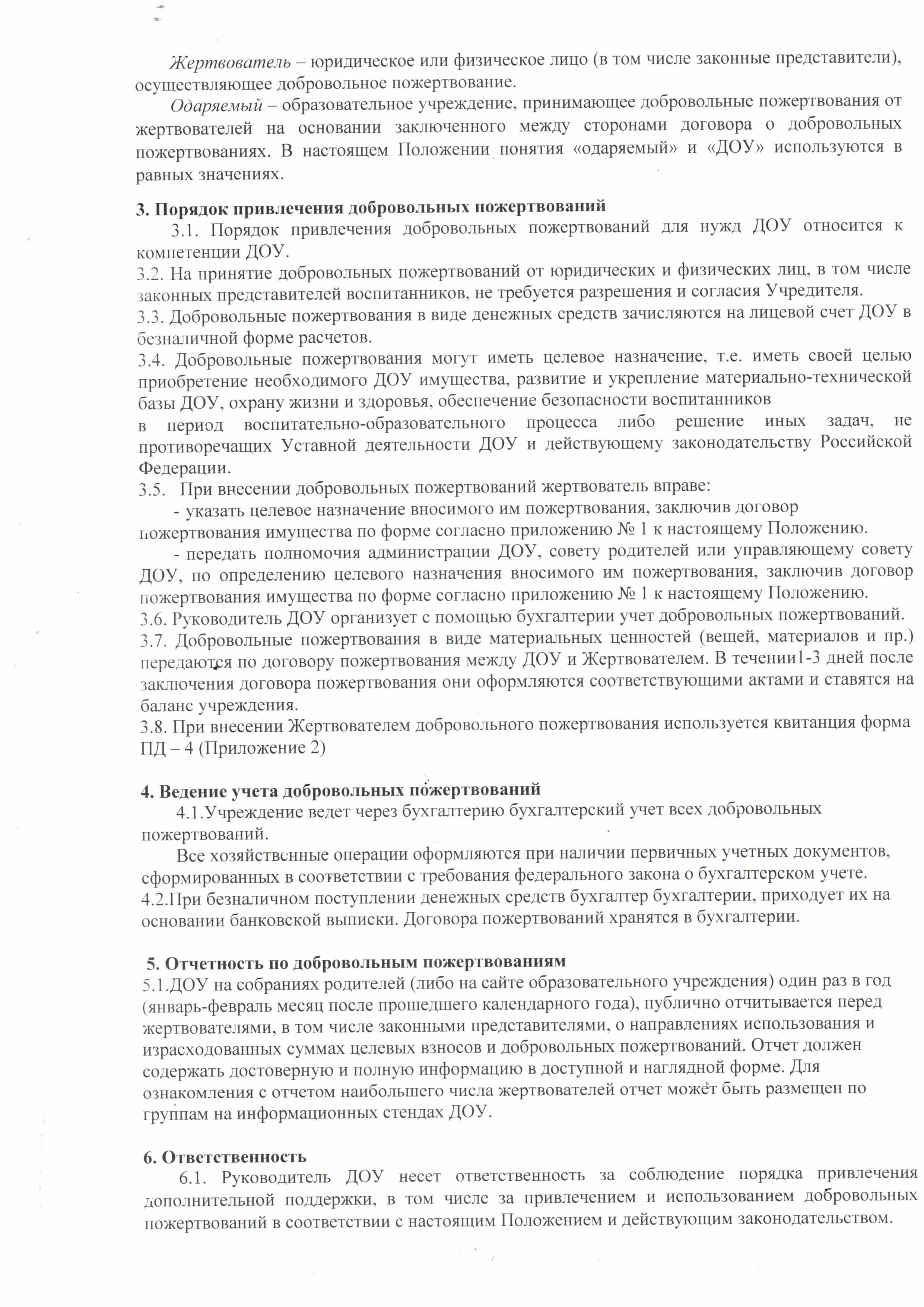                      		Приложение 1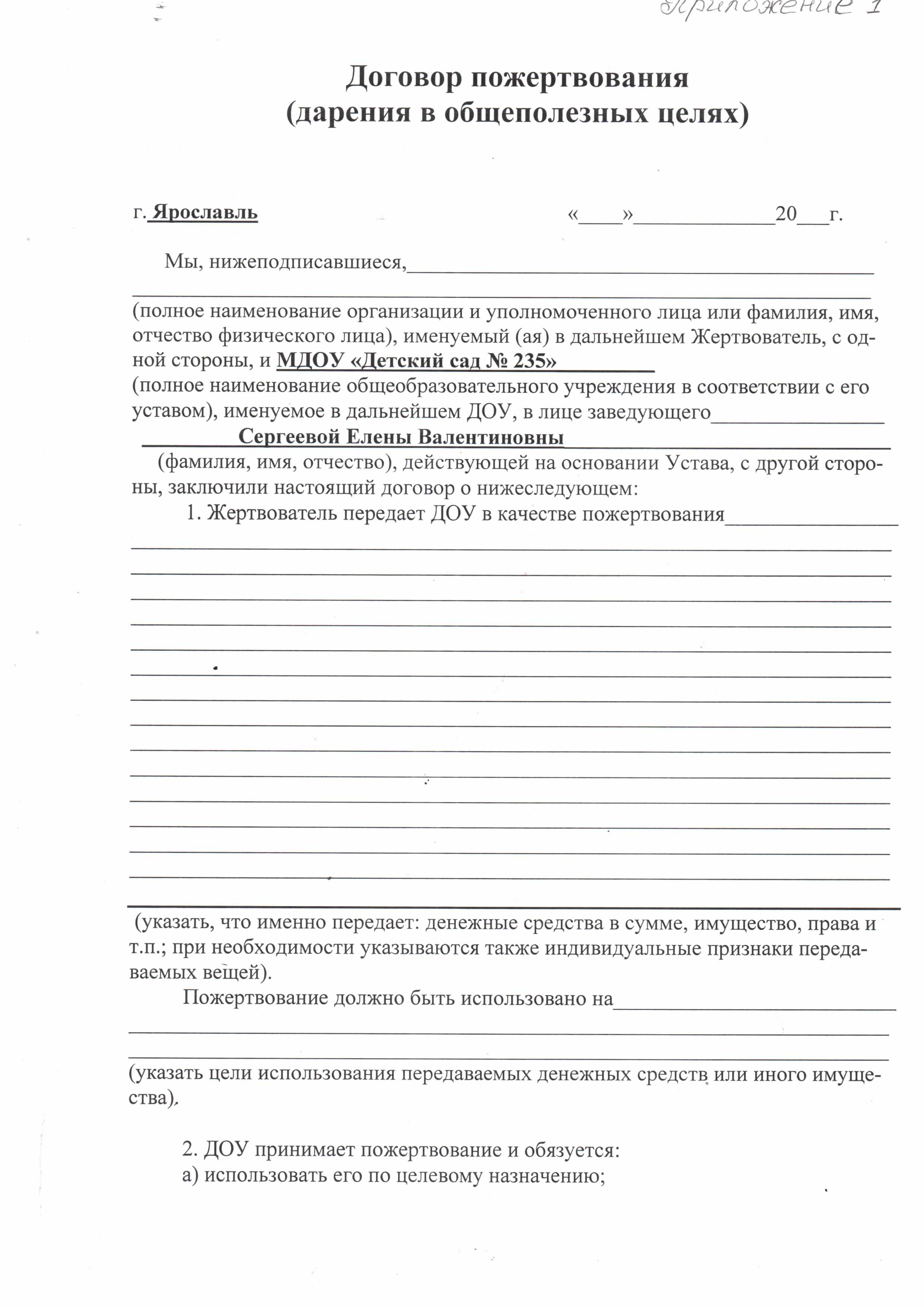 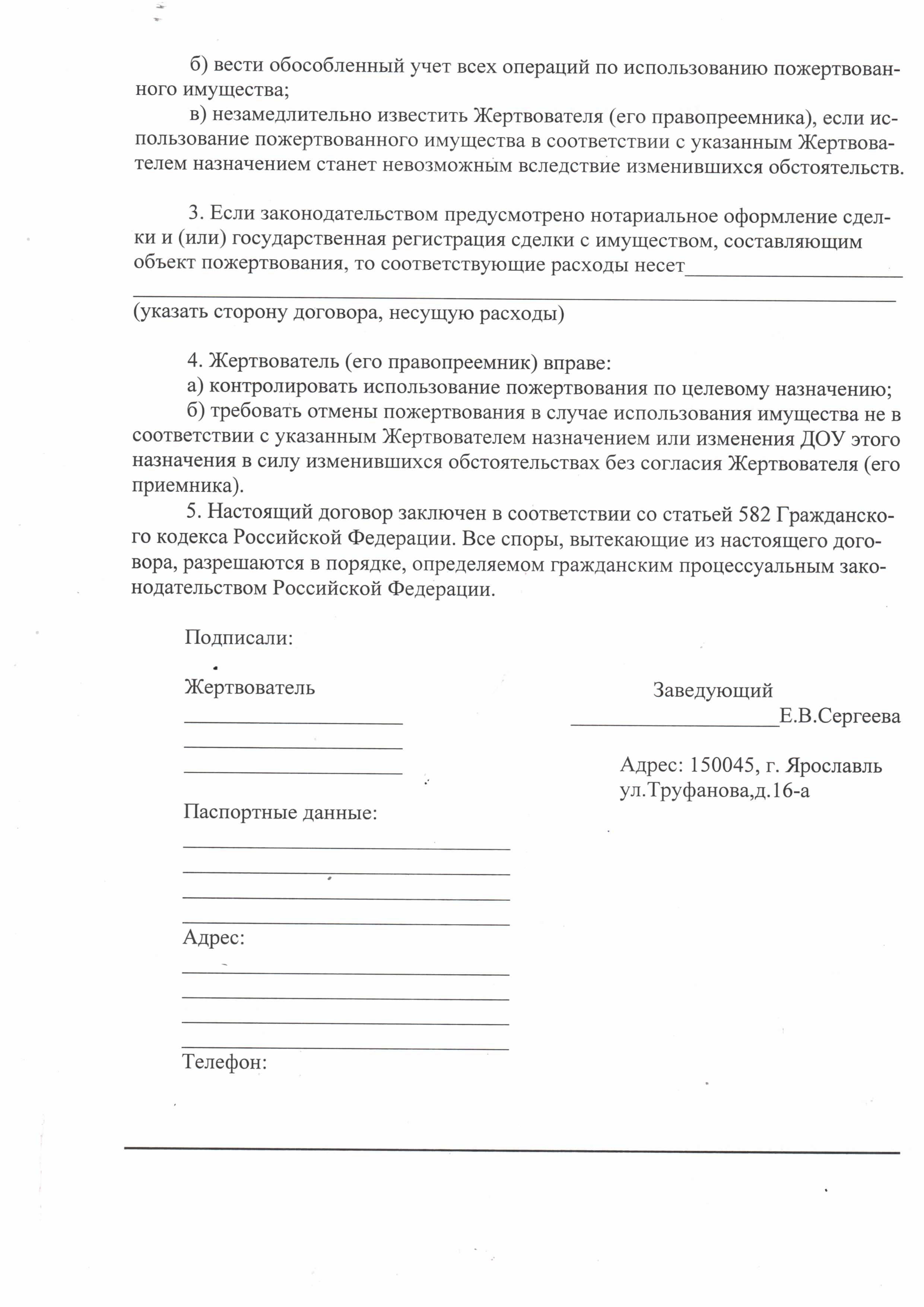 												Приложение 2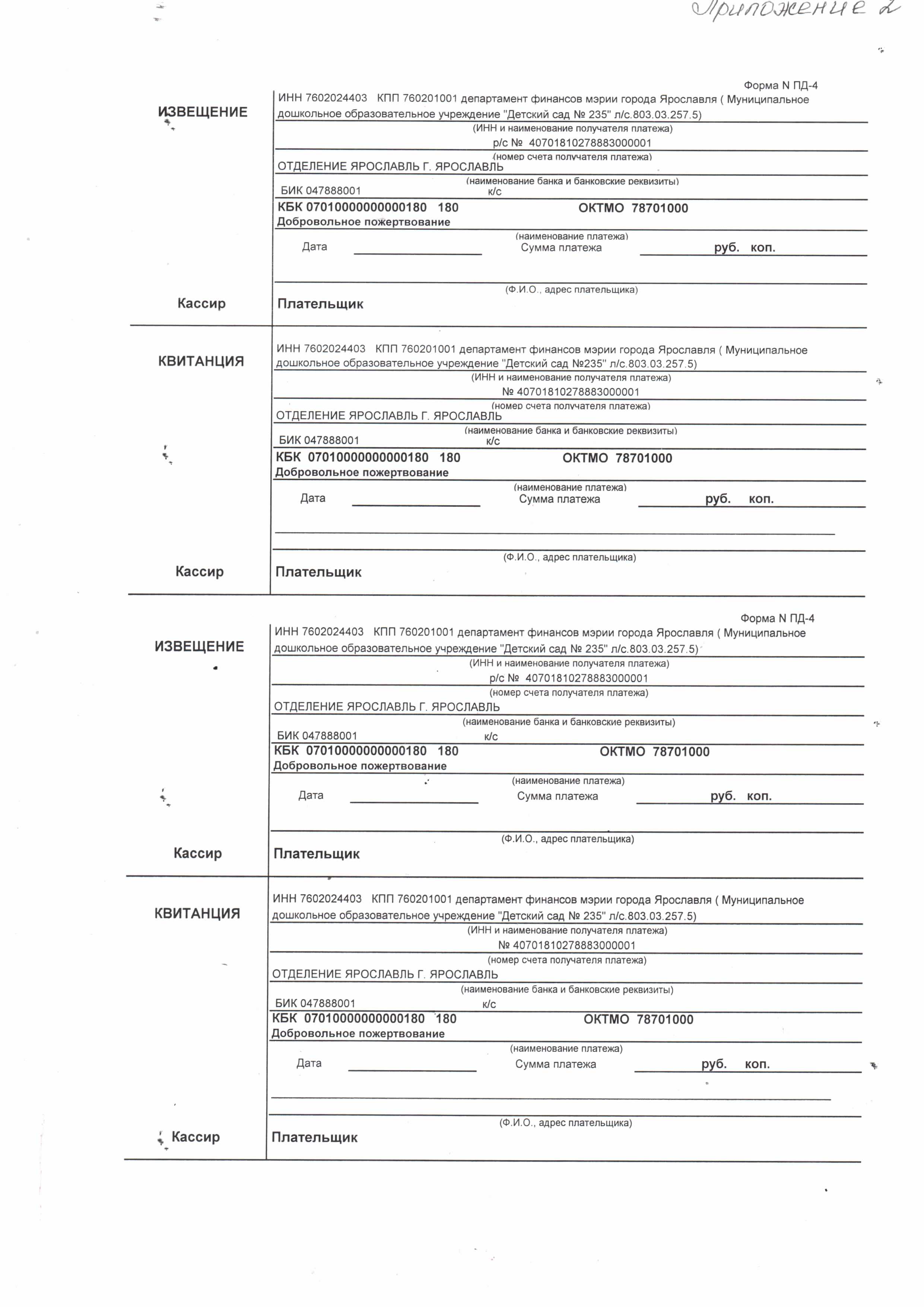 